David Winter Storyteller  Viewer Advocate  Journalist949-500-4027 davidmaxwellwinter@gmail.comSUMMARY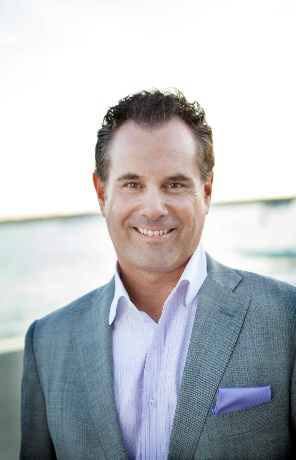 A seasoned storyteller, whether reporting or anchoring.  A team player and dedicated journalist with an affable nature and aggressive reporting style.  A steward of the Fourth Estate, always seeking an angle of accountability.  An excellent live reporter who likes to move around and use props and his surroundings to bring viewers into a story.  Dedicated dad to two great boys, happy husband to an awesome wife.  Doggy-dad.Currently reporting and anchoring at WKRC in Cincinnati with a dedicated newsroom of journalists. Very involved in the community, hosting public events and assisting community organizations. BROADCAST EXPERIENCEWKRC-TV, Cincinnati	Reporter / Fill-in Anchor	2019 – 2020KTMF-TV, Missoula/Kalispell/Butte/Bozeman	Main Anchor	2014 – 2017KNTV-TV, San Francisco	Reporter / Fill-in Anchor	1992 – 1995WWMT-TV, Grand Rapids	Reporter / Weekend Anchor	1989 – 1992WAND-TV, Champaign	Reporter / Weekend Anchor 	1988 – 1989KCEN-TV, Waco	Reporter	1987 – 1988KTVN-TV, Reno	Reporter / Weather Talent	1986 – 1987OTHER EXPERIENCEMobile Alert Software, Missoula, MT	CEO	2018 – 2019Ran company that designed school alert mobile apps.  Agency Revue, San Clemente, CA	President	2012 – 2014Hosted forums to align corporations with marketing agencies.  Luxury Marketing Council, Los Angeles, CA	Chairman, Southwest US	2007 – 2012Hosted events and consulted luxury brands to execute partnership marketing campaigns.WinterMedia, Laguna Beach, CA	President	2001 – 2007Hosted and produced video news releases, satellite media tours, corporate videos.Electronic Media Communications, Newport Beach, CA	EVP	1995 – 2001Responsible for the creative direction of the company’s public relations campaigns.EDUCATIONSan Diego State University: B.A., Broadcast Journalism.  Minor, Political ScienceThe Poynter Institute – Ethics in JournalismAWARDSNational Association of Broadcasters	Investigative JournalismAssociated Press	Investigative JournalismRadio/TV News Directors Association	Spot NewsREFERENCESTim Geraghty	News Director	WKRC-TV	Cincinnati	407-747-0146Anthony Dorunda	Producer		WKRC-TV	Cincinnati	607-372-2532Jillian Parrish	Assignments	WKRC-TV	Cincinnati	513-276-2367TR Gormley	Photographer	WKRC-TV	Cincinnati	513-200-9452RESUME REELhttps://youtu.be/vIbjlV7SjxY